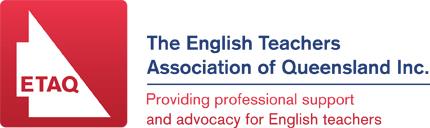 Charlie Thomson Amy Proud and Rosie Maguire present:PurposeTeachers are keen to share their findings from the Bell Shakespeare Regional Teacher Mentorship. DateSaturday October 19th  2019 LocationSt Patricks College on the Strand.TravelParking is free. Timings9-11.30 Morning tea supplied 10.00am – 10.30amCateringAlways very good. Let us know if you are vegan etc when you book. "Thou wouldst be great" - Sharing Shakespeare through the lens of the Bell Shakespeare Regional Teacher MentorshipIn this workshop, educators Rosie Maguire (Columba Catholic College), Amy Proud (St Patricks College) and Charlie Thomson will share some of their reflections, ideas and activities based on their participation in the Bell Shakespeare Regional Teacher Mentorship. The focus of the session will be Shakespeare's Macbeth and provide teachers with practical strategies to engage young people in the teaching of Shakespeare in relation to the new SATE system. Cost$25.00 Pay via the website. DurationCertificates will be issued for 2  hours of CPD.RegistrationRegister with Heather @chandlergroup.com.au  and the ETAQ website at http://www.etaq.org.au/ 